2019年全国中职汽修大赛车身涂装项目补充说明目前比赛场地新漆房的改造工程已完成,调配区、喷漆房、烤漆房的布局见下图，按照比赛流程，为了使选手方便识别和操作，特做如下说明：在喷漆房喷涂自流平底漆时，佩戴活性炭防护口罩；到调配区调配水性底色漆、清漆时，佩戴活性炭防护口罩；完成调配后，在调配区更换供气式防护面罩；佩戴供气式防护面罩去喷漆房喷涂水性底色漆和清漆。调配及更换供气式面罩均是利用自流平底漆闪干时间，故以上时间均包含在50分钟比赛时间内。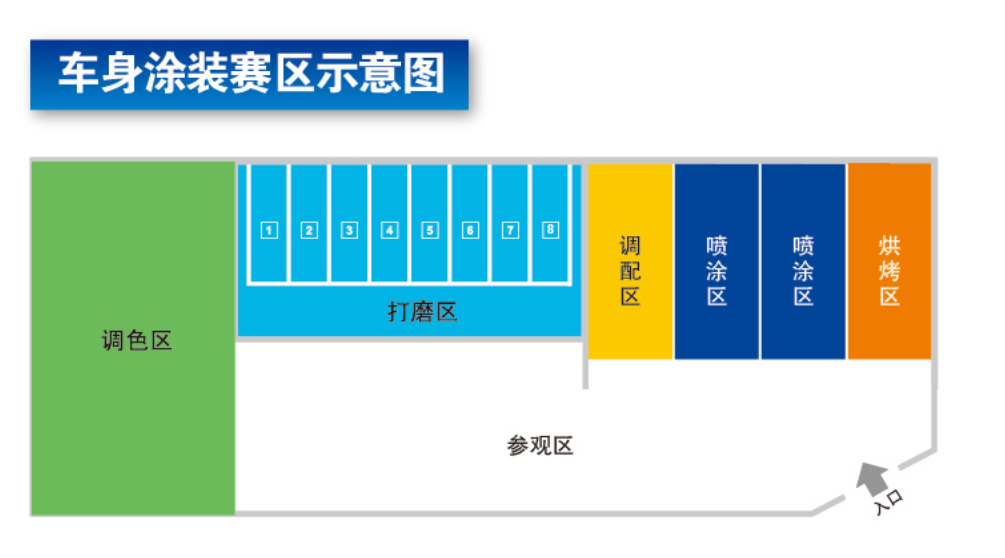 